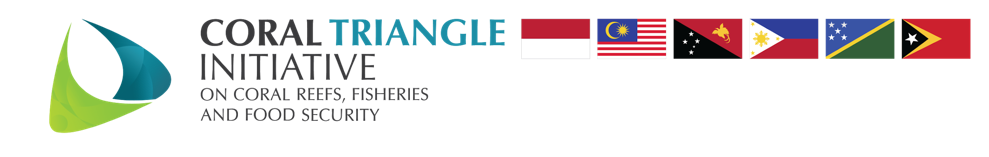 MEETING REGISTRATION FORMInternal Resource Committee (IRC) Meeting via ZOOM Video Conference20th-22nd  July 2020I. Family Name:  First and Middle Names:II. Position/Title:      III. Organization: IV.  Gender: V. Nationality:VI. Email:VII. Telephone and/or Mobile no.: ROLE in MEETING:___ CT6 Country/CTI Organization Representative ___ Partner Representative___ Invited Resource Person___ Workshop Secretariat___ ObserverPlease return this form to regional.secretariat@cticff.orgon or before 10th July 2020